https://www.uvzsr.sk/index.php?option=com_content&view=article&id=4975:nova-vyhlaka-knobmedzeniam-prevadzok-obchodu-a-sluieb&catid=56:tlaove-spravy&Itemid=62Nová vyhláška k obmedzeniam prevádzok obchodu a služieb 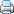 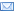 Tlačové správy Piatok, 07. január 2022 14:06 
Link na vyhlášku tu:
Účinnosť:   10. 1. 2022 (zrušenie obmedzenia otváracích hodín)                    7. 1. 2022 (ostatné ustanovenia)
Od piatka 7. januára budú môcť zákazníci prevádzok verejného stravovania konzumovať jedlá a nápoje aj vo foodcourtoch obchodných domov.
V priestoroch prevádzok verejného stravovania v obchodných domoch budú platiť rovnaké podmienky ako pre ostatné reštaurácie, teda:konzumácia na mieste povolená len v režime OPmaximálna obsadenosť 50 % kapacity zariadeniakonzumáciu pokrmov alebo nápojov umožniť výlučne posediačky, s cieľom zabezpečiť kontrolovaný rozostup osôb,obsadenie jedného stolu najviac 4 osoby alebo osoby z jednej domácnosti,zabezpečiť odstup 2 metre medzi stolmi
V iných priestoroch obchodných domov je konzumácia stále zakázaná.
V režime základ môžu prevádzky verejného stravovania naďalej fungovať prostredníctvom výdaja jedál a nápojov zabalených na odber so sebou, a to aj zároveň s režimom OP pre konzumáciu na mieste. Osoby v režime základ si teda môžu jedlo v prevádzke vyzdvihnúť, ale nesmú ho konzumovať v interiérových a ani exteriérových priestoroch reštaurácie.
Do pondelka 10. 1. 2022 je konzumácia na mieste vzhľadom na stále platný zákaz vychádzania povolená len do 20:00. Reštaurácie môžu fungovať aj po 20:00, keďže prihliadame na to, že reštaurácia môže mať donáškovú službu, môže tiež vydávať jedlá zabalené na odber so sebou. 
Režim OP sa týka všetkých priestorov prevádzky, teda aj terás a podobných vonkajších priestorov. Konzumovať na mieste môžu len osoby v režime OP a prevádzkovatelia musia dodržať aj ostatné podmienky stanovené vo vyhláške.
Zároveň sa spresňuje, že pre ambulantný predaj jedál a nápojov (napríklad food trucky, vozíky s kávou) platia podmienky ako pre stánky s trvalým stanovišťom: Otvorené v režime základPredaj len zabalených jedál alebo nápojov pre odber so sebouStolíky, pulty či obdobné miesta pre stolovanie a konzumáciu nie sú povolené
Od pondelka 10. januára sa ruší obmedzenie otváracích a prevádzkových hodín pre všetky prevádzky obchodu a služieb, ktoré bolo stanovené od 5:00 do 20:00.